COLONIALISMO E IMPERIALISMO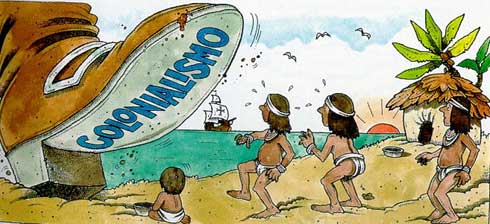 El colonialismo e imperialismo fueron una consecuencia del gran capitalismo. El desarrollo de la producción en masa requirió de crecientes mercados y de fuentes de materias primas. Para obtenerlos, cada potencia industrial trató de asegurar la posesión de territorio en calidad de colonias, especialmente en el África y en Asia. Esto es lo que se llama Colonialismo.Se denomina imperialismo a la actividad expansiva de las potencias que habían desarrollado una economía capitalista. Tal expansión buscaba dominar políticamente nuevos territorios e instalar en ellos capitales de explotación. Colonialismo e Imperialismo son dos facetas del mismo fenómeno.LAS CAUSAS DEL IMPERALISMO Y DEL COLONIALISMO.Las causas del imperialismo y del capitalismo son variadas, pero la principal de ellas es la mencionada más arriba, es decir, la necesidad de los países donde se había desarrollado el capitalismo industrial de disponer de mercados seguros para la enorme cantidad de bienes que producían y, a la vez, obtener el control de las fuentes de las materias primas requeridas por la industria, al precio más bajo posible. En tal sentido, el imperialismo y el colonialismo se explican, en último término, por razones económicas.Sin embargo, también influían en él razones o causas de tipo político. En efecto, cada potencia industrial requería ser fuerte militar y políticamente con el fin de poder mantener el control sobre sus posesiones coloniales, siempre codiciadas por las otras potencias. La expansión colonial servía para fortalecer desde el punto de vista geopolítico a la potencia que le practicaba. En base a esta lógica, durante la segunda mitad del siglo XIX no se podía ser potencia de primer orden sin practicar el colonialismo y el imperialismo.Otro de los factores que contribuyó a la expansión colonial e imperialismo, aunque de manera muy secundaria, fue el crecimiento demográfico que experimentó Europa a partir de la segunda mitad del siglo XIX. Fue así como entre 1870 y 1914 la población del viejo continente paso desde los 300 a los 450 millones. Las clases sociales más modestas, que experimentaban los problemas señalados más atrás, empezaron a emigrar buscando mejor fortuna en otros continentes. Esta población, en algunos casos, servirá de punto de apoyo a la expansión colonial.LAS EXPLORACIONES GEOGRAFICA ABREN EL CAMINO A LA EXPANSION COLONIAL.En el contexto del gran desarrollo económico, científico y tecnológico que experimentó Europa especialmente durante la segunda mitad del siglo XIX, se generó un considerable interés por impulsar exploraciones geográficas que permitieran conocer aquellas partes del planeta que permanecían ignoradas para el europeo. Fue así como se organizaron innumerables sociedades científica que impulsaron una serie de viajes exploratorios. Las regiones más visitadas correspondieron a Asia y, especialmente, al África, de la cual se conocían principalmente sus fajas costeras.Entre los exploradores más importantes se puede mencionar a Park y Clappton, que recorrieron el Nieger; Speke y Burton, que remontaron el Nilo hasta sus fuentes; Stanley y Linvington, quienes se internaron por los ríos Zambeze y por el Congo; Barth, Rohirs y Nachtigal, que cruzaron el desierto del Sahara, etc. De tal manera, África iba siendo conocida cada vez más.También revistieron mucho interés las exploraciones realizadas por el polo. En 1909 Peary logró llegar al polo norte y tres años más tarde Amundsen hacía lo propio en el polo sur.La gran importancia de las exploraciones geográficas citadas, así como también de otras de menor repercusión, radicó en el hecho de que los exploradores prepararon el camino a las empresas comerciales, a los Estados y a los ejércitos de los países europeos en proceso de expansión, los que así veían facilitada su labor de incorporar dichos territorios como áreas de dominación colonial.LOS GRANDES IMPERIOS COLONIALESComo producto de la expansión colonial imperialista de los países europeos, se formaron una serie de imperios, algunos de los cuales, como el británico, venían constituyéndose gradualmente desde un par de siglos atrás. De entre los más importantes podemos destacar los siguientes:EL IMPERIO BRITÁNICO: Fue éste el más grande de todos los existentes. Estaba compuesto de posesiones ubicadas en los más diversos puntos del planeta. En el Asia contemplaba a la India, Afganistán y Birmania, a las que hay que agregar Malaca y Singapur. Además, los ingleses poseían una serie de privilegios en algunos puertos chinos, como eran los casos de Cantón, Hon-Kong y Shanghai, entre otros, con los cuales realizaba un activo comercio.En el Mediterráneo el Imperio Inglés contaba con una serie de posesiones cuya finalidad principal era servir como enlace con sus dominios asiáticos, especialmente con la India. Para tales fines se procedió a construir el canal de Suez, inaugurado en 1869. Los puntos de apoyo con que los británicos contaban en el mediterráneo era el peñón de Gibraltar y la isla de Malta principalmente. Desde esta última, a través del canal de Suez, era posible la comunicación con Edén, en la península arábiga y desde allí con la India.Con el objeto de controlar el canal de Suez, los británicos se lanzaron a la conquista de Egipto, desplazando la influencia francesa que allí era considerable. También se apoderaron del Sudan, ubicado inmediatamente al sur. En la parte austral del continente africano llegaron a controlar el Cabo y luego Rhodesia con la intención de enlazar estas posesiones con sus dominios en el norte del continente a través de un corredor en dirección norte-sur, cosa que no lograron debido a que se lo impidieron otras potencias imperialistas. Otras posesiones inglesas en África fueron Nigeria, Somalia, Kenia y Uganda.En Oceanía el Imperio Británico poseía Nueva Zelanda, y una serie de archipiélago. En Norteamérica controlaba el Canadá; en el Caribe, Jamaica. En Sudamérica, la Guayana Inglesa y las Islas Malvinas. De tal modo, el Imperio Inglés tenía el carácter universal.Taller del primer indicador:1. ¿Por qué el capitalismo es la causa del colonialismo y el imperialismo?2. ¿Cuáles son las causas de tipo político de imperialismo?3. Explique las causas secundarias del proceso colonialista e imperialista.4. ¿Qué papel jugaron los exploradores, en el proceso colonialista?5. ¿Qué es una metrópoli?6. ¿Qué son las colonias?7. ¿Cuál era la relación entre la metrópoli y sus colonias8. ¿Qué beneficios le pudo haber dejado a Gran Bretaña el haber ocupado tantos y tan importantes territorios en África    y Asia?9. Escribo los lugares que se encuentran en negrilla, que fueron explorados en África y otros lugares.10. Escribo los lugares de posesión del imperio británico.NOTA:Enviar al correo valesociales@gmail.comGloria Inés Valencia.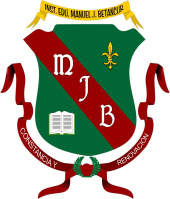 INSTITUCIÓN EDUCATIVA MANUELJ. BETANCURTALLER DE SOCIALES CLEI 4 ANOMBRE COMPLETO DEL ESTUDIANTE:Fecha de  entrega :08/05/2020                                  Fecha de sustentación